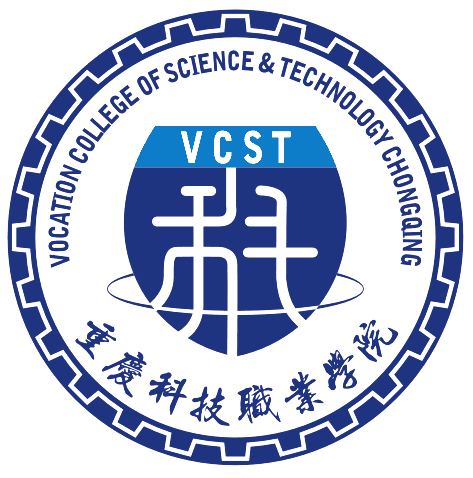 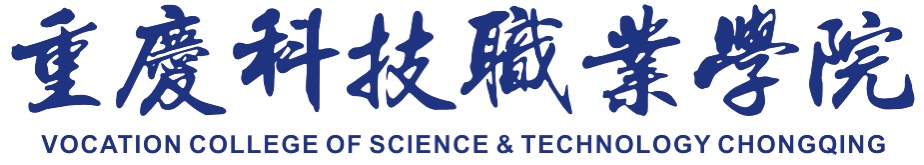 保育实训室建设方案（1）功能简介：实施保育和教育相结合是学前教育的基本原则。婴幼儿保育实训室，主要面向学前教育专业学生进行婴幼儿体格检查、常用护理技术、急救等基本技能的训练。同时，配合国家职业技能鉴定《育婴师》的技能考核，对参加培训的学生进行相应的技能训练。幼儿的医疗保健是保证幼儿健康成长的关键，而学校的理论知识不足以满足教学实践中的要求，婴幼儿保育实训室提供机会，让学前教育专业的学生近距离接触并学会使用各类急救工具、幼儿用药品、医疗器械、体检器械等，辩证认识各类儿童疾病的典型症状，为以后的快速融入工作环境提供实践基础。婴幼儿保育实训室的布置主要遵循便利、实用的原则，主要由三部分构成，多媒体教学区，结合教学软件完成教学项目；保育实训区，设有全功能儿童护理模拟人，儿童心肺复苏模拟人，保育实训器械柜和药柜等。（2）实训任务项目一：幼儿体检项目流程认知与实施；项目二：幼儿晨检项目流程认知与实施；项目三：幼儿常见疾病的预防及处理措施；项目四：幼儿园常备外用药品的了解与使用；项目五：幼儿园常用消毒液的了解与使用；项目六：幼儿发展评价的认知与实施；项目七：心理测查课程的了解与实施；项目八：婴幼儿水域、抚触的了解与实施；项目九：幼儿日常安全教育的了解与实施；项目十：幼儿灾难教育的了解与实施；项目十一：幼儿出行教育的了解与实施；项目十二：保健医的工作制度及一日工作流程的了解与实施；项目十三：意外事故及急救处理。（3）规划设计：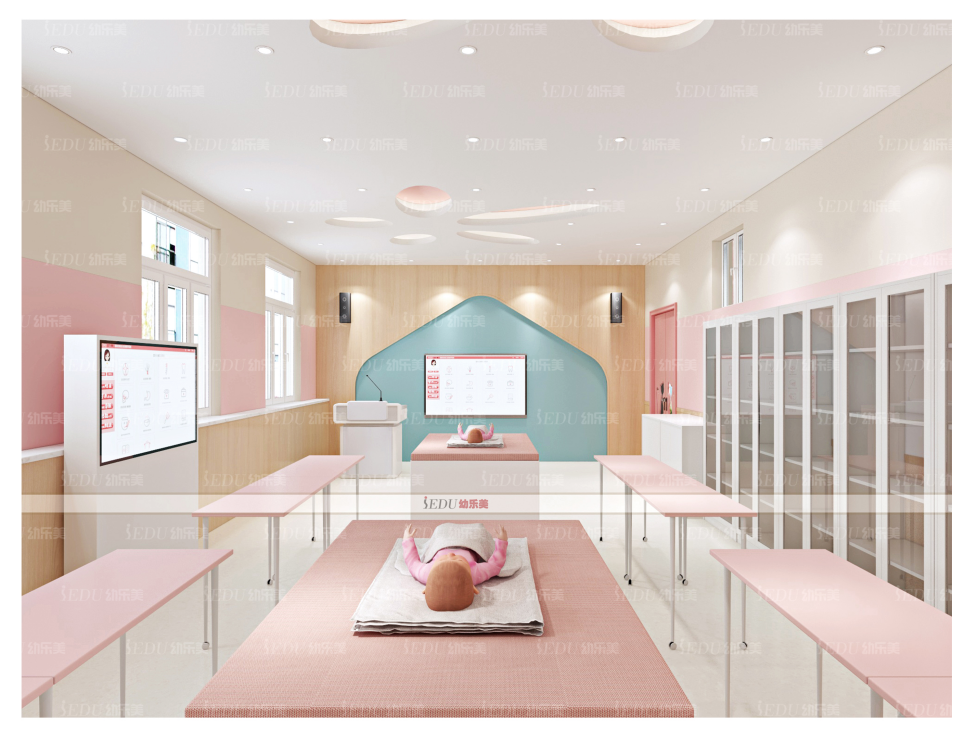 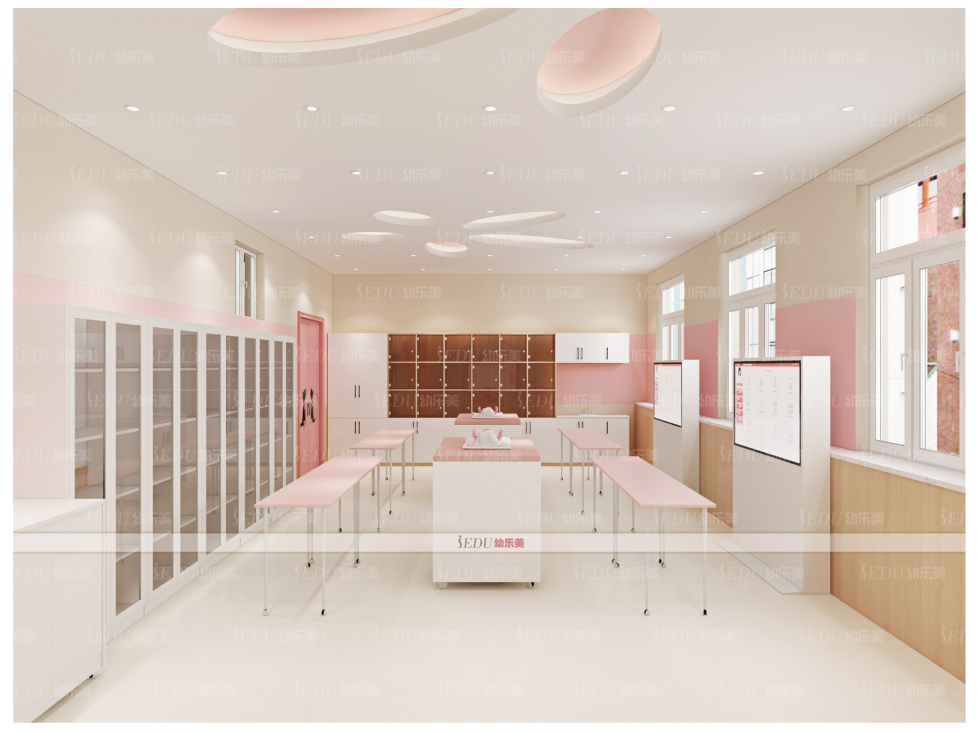 （4）参数配置：注：以上清单不包含装修费用序号设备/教具数量单位图片1幼儿教育互动显示设备1台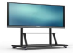 2教师智能学习终端1台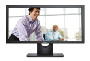 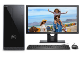 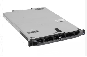 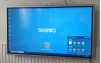 3智慧教学讲台1台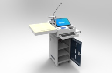 4教师椅1把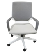 5网络设备组1套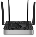 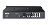 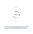 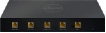 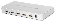 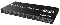 6分配器（一进八出）1个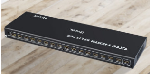 7机柜（不可容纳服务器）1台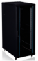 8智慧音频终端组1套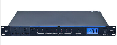 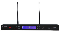 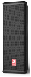 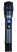 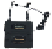 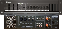 9可移动白板1个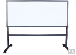 10营养膳食台1批11体重秤1个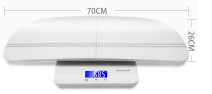 12身高测量仪1个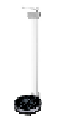 13消毒柜1个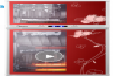 14婴儿实践技能操作组2套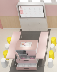 15儿童教育智慧操作椅48把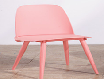 16儿童教育教学显示终端2台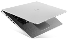 17可移动操作台2个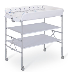 18仿真婴儿展示柜1组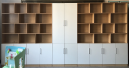 19可入水搪胶婴儿20个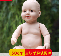 20硅胶抚触婴儿8个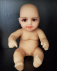 21人工智能仿真婴儿1个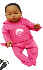 22整理箱10个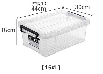 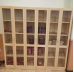 23婴幼儿保健及安全防护模块1套24婴幼儿回应照料及营养保健1套25早期发展模块1套26现场综合急救包1个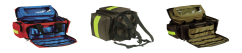 27水台1批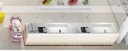 27环创布置